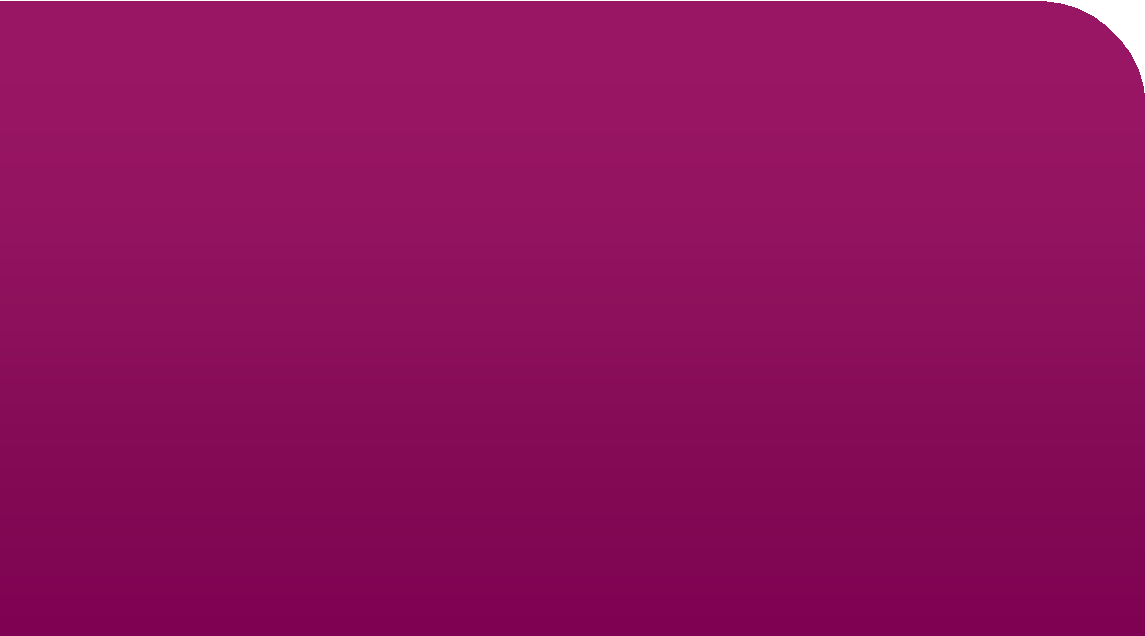 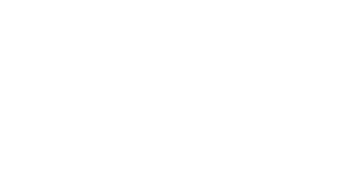 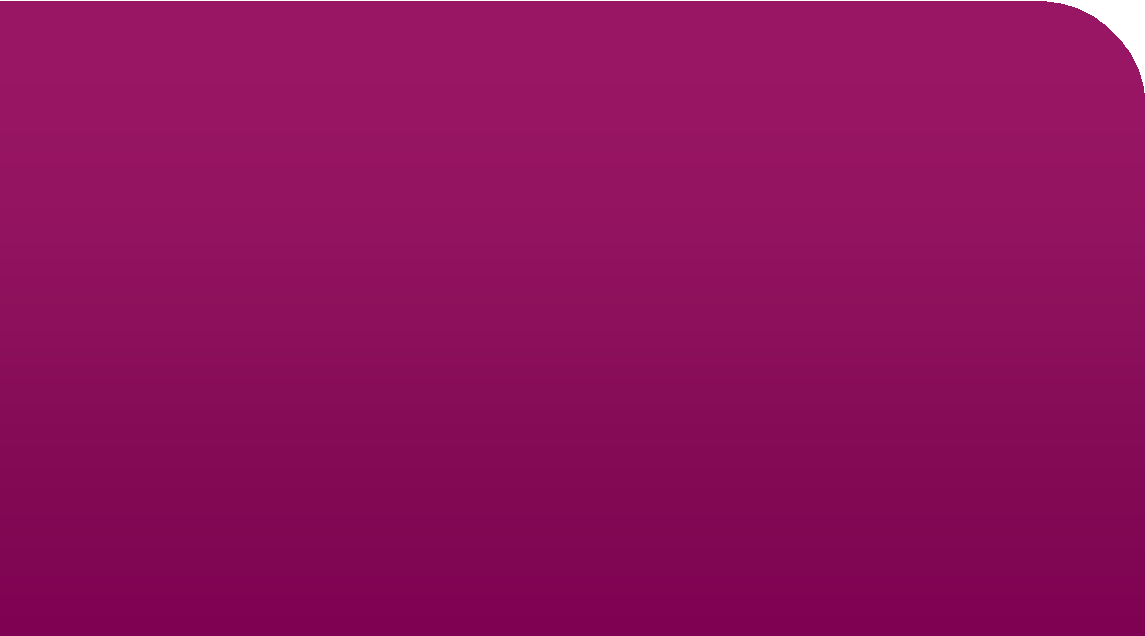 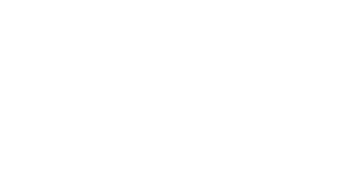 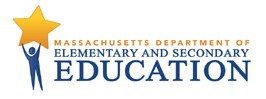 © 2018 – Massachusetts Department of Elementary and Secondary EducationAdditional Resources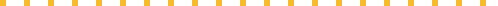 7.1	Additional ResourcesBelow you will find a list of resources that are referenced throughout Next Generation ESL MCU Resource Guide. They are organized under the following categories:Policy and regulationsMassachusetts state standards and other resources related to ELP standardsWIDACurriculum development processInstructional tipsProfessional Learning7.1.1	Policy and RegulationsEnglish Learner Tool Kit
On January 7, 2015, the U.S. Departments of Education and Justice issued a Dear Colleague Letter that outlined legal obligations to ELs under civil rights laws.The English Learner Tool Kit helps state and local education agencies help ELs by fulfilling these obligations. The kit has 10 chapters (one for each section of the letter), and contains an overview, sample tools, and resources. Guidance on Programming for ELs in MassachusettsThis guidance from the Massachusetts Department of Education and Laws covers programming for ELs, including assessment, placement, and reclassification of ELs. The page also has a section on relevant laws, both federal and state.Rethinking Equity and Teaching for English Language LearnersThe RETELL initiative represents a commitment to address the persistent gap in academic proficiency experienced by ELs. At the heart of this initiative are training and licensure requirements for the SEI endorsement, which core academic teachers of ELs and principals/assistant principals and supervisors/directors who supervise or evaluate such teachers must obtain.Further guidance for the education of ELs in Massachusetts, including regarding SLIFE students, coordinated program review procedures, and TWI programs, can be found here.7.1.2	Massachusetts State StandardsMassachusetts Curriculum Frameworks
This page presents ESE’s current curriculum frameworks.English Language Development (ELD) Standards
This page presents WIDA’s current English language development standards.Other resources related to English language development standards:Relationships and ConvergencesThis Venn diagram, created by Tina Cheuk with Stanford University’s Understanding Language, synthesizes key academic practices from four documents:Common Core State Standards for English Language Arts and Literacy in History/Social Studies, Science, and Technical Subjects.Common Core State Standards for Mathematics.A Framework for K-12 Science Education: Practices, Crosscutting Concepts, and Core Ideas.Framework for English Language Proficiency Development Standards Corresponding to the Common Core State Standards and the Next Generation Science Standards.Framework for English Language Proficiency Development Standards Corresponding to the Common Core State Standards and the Next Generation Science Standards
The Framework’s purpose is to communicate to EL stakeholders the language practices that all ELs must acquire in order to successfully master the CCSS and NGSS and for second language acquisition more generally. Common European Framework of Reference for Languages: Learning, Teaching, AssessmentThis document provides a common basis for the elaboration of language syllabuses, curriculum guidelines, examinations, textbooks, etc., across Europe. It comprehensively describes what language learners have to learn to do in order to use a language for communication and what knowledge and skills they have to develop to be able to act effectively. The description also covers the cultural context in which language is set. The Framework also defines levels of proficiency that allow learners’ progress to be measured at each stage of learning and on a life-long basis. It is used in Europe but also in other continents, and is now available in 40 languages.ELPA21 English Language Development Standards
Like WIDA, ELPA21 is a consortium of states that has developed its own set of ELP standards and assessment system. ELPA 21 professional development modules can be found here.Proficiency Level Descriptors for English Language Proficiency StandardsFrom the document: “The purpose of this document is to complement, rather than replace, the [CCSSO] ELP Standards. This document provides summary definitions and more detailed descriptions of what ELLs’ language forms might look like as ELLs gain proficiency with the strategic set of language functions outlined in the ELP Standards. Following a glossary of key terms, the document concludes with an appendix that provides background information about the contexts in which the PLDs are situated.”Unpacking the Common Core Activity
This tool is intended to help educators analyze the Common Core ELA standards.7.1.3	WIDAThe resources below were created by WIDA, a non-profit cooperative consortium of 38 states whose purpose is to develop standards and assessments that meet and exceed the goals of current federal educational regulations and promote educational equity for ELs. Massachusetts has been a WIDA member since 2012.WIDA Performance DefinitionsAccording to WIDA (2009a, p. 3), the Performance Definitions “provide a concise, global overview of language expectations for each level of English language proficiency.” They can be viewed as a slice of a language development trajectory that can help educators set language learning goals and objectives, plan instruction, and assessment. The Performance Definitions provide criteria by which to gauge and shape expectations of each of the stages of language proficiency, but it is important to remember that these stages are socially constructed and therefore a sample projection, not always representative of what a real student’s trajectory may look like. Educators should use the Performance Definitions to inform planning of instruction, but also focus on the variable trajectory of language development rather than to think of the divisions of levels as static markers. K–12 Can Do Descriptors, Key Uses EditionFrom the website: “The K–12 Can Do Descriptors, Key Uses Edition highlights what language learners can do at various stages of language development as they meaningfully participate in the CCR standards.”Essential Actions: A Handbook for Implementing WIDA’s Framework for English Language Development StandardsFrom the document: “This handbook…describes and illustrates the standards-referenced components and elements of language learning within WIDA’s standards framework…The overall purpose of this handbook is to promote collaboration, mutual understanding, and use of language development standards among all educators who work with ELLs.” Academic LanguageFrom the website: “Everything WIDA does revolves around the significance of academic language and how to empower language learners to reach for success.” This website includes guiding documents, and academic references.Educator ResourcesA variety of resources for educators serving ELs including Focus Bulletins, RTI2, and professional learning modules. 7.1.4	Curriculum Development ProcessThe following resources are aligned to the curriculum development process for the next generation ESL MCUs. Understanding by Design On this website, ASCD provides guidance and resources on UbD. Readers may choose different tabs to explore resources about UbD: an overview, books, articles, DVDs, online learning, events, experts, and more.UDL GuidelinesFrom the website: “The UDL Guidelines, an articulation of the UDL framework, can assist anyone who plans lessons/units of study or develops curricula (goals, methods, materials, and assessments) to reduce barriers, as well as optimize levels of challenge and support, to meet the needs of all learners from the start. They can also help educators identify the barriers found in existing curricula. However, to fully understand these Guidelines one must first understand what UDL is.”Model Curriculum UnitsAs part of a Race to the Top grant, ESE has developed over 100 MCUs. These units are intended to help educators with implementation of the Massachusetts Curriculum Frameworks. They were created by teams of teachers from across the Commonwealth, with guidance and support from ESE curriculum and content specialists. All MCUs use the UbD process developed by Grant Wiggins and Jay McTighe. The site includes links to MCUs, videos of the MCUs in action, and other resources and supports for implementing the MCUs.Language objectives:Linguistic Scaffolds for Writing Effective Language ObjectivesThis document is available at Best Practices for ELLs, a website created by teachers and administrators from the Northwest Regional Educational Service District.Formative assessment:Formative Assessment as Contingent Teaching and Learning: Perspectives on Assessment as and for Language Learning in the Content AreasThis paper first defines formative assessment and discusses how its practice is implemented in the classroom by both teachers and students. Then, the authors explore developing teacher expertise to engage in formative assessment in the education of ELLs in an era of new standards. Lastly, the authors examine how educational policymakers can foster use of formative assessment practice by teachers of ELLs.Focusing Formative Assessment on the Needs of English Language LearnersFrom the report: “In this paper, we examine how formative assessment can enhance the teaching and learning of ELL students in particular. We highlight the opportunities and challenges inherent in integrating formative assessment into instruction for ELL students in the era of the Common Core and other ‘next generation’ standards. We argue that in order to use formative assessment effectively with this student population, teachers must attend simultaneously to the students’ needs both in learning content and skills and in developing the English required to express their learning.”Language Functions and Forms: A Brief Summary
This document is part of ELPA21’s online modules, developed by Understanding Language and teachers from the state of Washington. It provides a brief history of language functions and forms and explains the difference between the two.7.1.5	Instructional TipsThe GO TO Strategies: Scaffolding Options for Teachers of English Language Learners, K–12
From the website of this Center for Applied Linguistics publication: “The 78 strategies selected were modeled and discussed with the teachers during the practitioner-oriented courses. The GO TO Strategies was designed to be used as a resource by K–12 general education and content-area teachers with English language learners (ELLs) in their classrooms, ELL teachers, special education teachers, principals and other supervisors overseeing the instruction of diverse groups of students in North Kansas City Schools and for professional development of these educators.”Meeting Students’ Need Through Scaffolding 
Provided by Engage NY, this document lists suggested scaffolds and supports for ELs and students with disabilities, including front-end scaffolding and back-end scaffolding.Releasing Responsibility
This article focuses on the gradual release of responsibility model and how it can benefit all students.Curriculum as Window and Mirror
This paper addresses sociocultural considerations, exploring the need for a curriculum to reflect and reveal most accurately both a multicultural world and the student herself or himself. Developing a Culturally and Linguistically Responsive Approach to Response to Instruction & Intervention (RtI2) for English Language Learners: Connecting to WIDA Standards, Assessments, and Other ResourcesFrom the document: “This guide provides some ideas for educators to create their own professional development activities to support RtI2 implementation in their local contexts. School systems are encouraged to build on existing strengths, including the expertise of their staff across disciplines (e.g., bilingual/ESL, general education, special education) in developing these activities.” 7.1.6	Professional LearningWhat Is a Professional Learning Community?This article from ASCD attempts to clarify and define the PLC model and how it can be used in school reform efforts.NSRF Protocols and Activities (this website now requires that you have an account to access data)This page, from the National School Reform Faculty, provides a wealth of protocols—structured processes and guidelines that promote meaningful and efficient communication, problem-solving, and learning. National Implementation Research NetworkFrom this website (a useful resource on continuous improvement): “The mission of the National Implementation Research Network (NIRN) is to contribute to the best practices and science of implementation, organization change, and system reinvention to improve outcomes across the spectrum of human services.” The site provides free online modules, lessons, tools, and resources for educators interested in learning more about implementation science and the role that improvement cycles play in scaling up innovations.PLC Modules From the website: “Establishing and strengthening effective instructional teams is challenging work. For that reason, the PLC Guidance document provides examples and frameworks to help inform the work of teachers, school leaders, and district leaders, based on prevailing research on PLCs. A crucial component of the guide includes these modules. These modules are supported by a [Tool] Kit containing resources (articles, protocols, videos, etc.…) to support the work of establishing effective PLCs in participating schools and districts.”Organizations and websites with pre-established protocols and other tools to support PLCs:Center for Collaborative Education School Reform Initiative National School Reform Faculty (this website now requires that you have an account to access data)7.2	Glossary7.2.1	AbbreviationsCAST	Center for Applied Special TechnologyCCR	college and career readinessCCSS	Common Core State StandardsCEPA 	Curriculum Embedded Performance AssessmentCPT	common planning timeDDM	district-determined measureEL (ELL)	English learnerELA	English language artsELD	English language developmentELE	English learner educationELP	English language proficiencyELPD	English Language Proficiency Development (Standards)ESE	Massachusetts Department of Elementary and Secondary EducationESL	English as a second languageFacT	facilitator trainingFAPE	free and appropriate public educationFLG	Focus Language GoalHSS	history/social studiesLEA	language experience approachLoLA	Language of Language ArtsLoMa	Language of MathematicsLoSc	Language of ScienceLoSS	Language of Social StudiesLRE	least restrictive environmentMATSOL	Massachusetts Association of Teachers of Speakers of Other LanguagesMCU	model curriculum unit Model Performance IndicatorsMPI 	Model Performance IndicatorsNIRN	National Implementation Research NetworkOLA	Office of English Language Acquisition and Academic AchievementPLC	professional learning communityPSA	public service announcementRETELL	Rethinking Equity and Teaching for English Language LearnersRTI	Response to InterventionSEI	sheltered English immersionSCI	sheltered content instructionSIL	Social and Instructional LanguageSLIFE	students with interrupted or limited formal educationSTEM	science, technology/engineering, and mathematicsTBE	Transitional Bilingual EducationTPR	total physical responseTWI	Two-Way ImmersionUbD	Understanding by DesignUDL	Universal Design for Learning7.2.2	Terms/ConceptsContingent pedagogy: From Heritage, Linquanti, & Walqui (2013): “When teachers pay close attention to students’ developing language…they can take contingent [or in-the-moment, responsive] action in the form of scaffolding or feedback to support ELLs’ language and subject matter learning. The degree to which teachers are able to engage in this contingent practice is dependent on their understanding of formative assessment as an integral component of pedagogy, their knowledge of content and, importantly, their pedagogical language knowledge.” The teacher gets continuous “feedback from formative assessment evidence while learning is developing, and uses the information both to make changes in teaching, and to provide feedback to the students about how they can move their own learning forward. In this way, the teachers’ pedagogical response—instructional adjustments or direct provision of feedback—[is] contingent upon the evidence obtained.”ELP level: WIDA English Language Proficiency LevelEmbedded language function: The language functions that live within standards, goals, or other texts.First language support: use of the student’s first language to support instruction.L1: student’s first languageProfessional learning community (PLC): A PLC is a structured, sustained collaborative process where educators regularly meet to share expertise and develop specific areas of practice. For more information on PLCs, see Section 7.1.6, “Professional Learning.”Reciprocal teaching: Refers to an instructional activity in which students become the teacher in small group reading sessions. Teachers model, then help students learn to guide group discussions using four strategies: summarizing, question generating, clarifying, and predicting (Reading Rockets, n.d.).Scaffold: “Similar to the scaffolding used in construction to support workers as they work on a specific task, instructional scaffolds are temporary support structures faculty put in place to assist students in accomplishing new tasks and concepts they could not typically achieve on their own. Once students are able to complete or master the task, the scaffolding is gradually removed or fades away—the responsibility of learning shifts from the instructor to the student” (Faculty Development and Instructional Design Center, n.d.). For more information on scaffolding, see Section 7.1.5, “Instructional Tips.”Sheltered content instruction (SCI): SCI is one of two program components of sheltered English immersion. It includes approaches, strategies, and methodology to make the content of lessons more comprehensible and to promote the development of academic language needed to successfully master content standards. SCI must be taught by qualified content area teachers. It must be based on district-level content area curricula, aligned to the Massachusetts Curriculum Frameworks and integrating components of the WIDA ELD Standards. Entering, emerging, and some developing students (ACCESS levels 1, 2 and 3, Foundational) will find this instruction more challenging than students at the Transitional levels of English proficiency (i.e., developing, expanding, and reaching—ACCESS levels 3, 4, and 5). Therefore, districts can group Foundational students together and provide more support during SCI (i.e., SCI delivered by an ESL teacher with an appropriate content area license, or co-teaching between an ESL teacher and a sheltered content area teacher).Sheltered English immersion (SEI): In Massachusetts, SEI is an instructional program consisting of two components: SCI and ESL. For more information on SEI, see ESE’s Guidance on Identification, Assessment, Placement, and Reclassification of English Language Learners7.2.3	ActivitiesClick on each link for general information about some activities that appear in the next generation ESL MCUs. Additionally, The Center for Applied Linguistics’ “GO TO Strategies” booklet provides a wealth of activities, strategies, and scaffolds.Accountable talkAnchor chartAnticipation guideCloze exerciseDivide and slide: This is a partner sharing activity. The class divides into two lines. Partners face each other and share. One line remains in place while the other one line slides to the right after each pair speaks, and then the process repeats. Equity sticks: Each student’s name or number is written on a stick (or on an index card or other material). The teacher calls on students according to the stick that he/she randomly selects. Equity sticks are meant to increase engagement, enhance student ownership of the learning process, and ensure that all students in a classroom are called.Exit ticketFoldable: Three-dimensional organizers that can take many forms. Foldables help students with tasks such as memorizing, remembering, organizing, and reviewing. For more information, see Nancy Frey’s “Hands On” Doesn’t Mean “Minds Off”: Using Foldables™ to Promote Content Learning.Formative assessment (see Section 4.3.2)Gallery walkGraphic organizer: A visual and graphic display that depicts the relationships between facts, terms, and or ideas within a learning task.Jigsaw: A cooperative learning strategy that enables each student of a group to specialize in one aspect of a topic or one part of a reading or other task. Students meet with members from other groups who are assigned the same aspect and, after mastering the material, return to the “home” group and teach the material to their group members. With this strategy, each student in the “home” group holds a piece of the topic’s puzzle and work together to create the whole jigsaw. The strategy is often used in other instructional situations for team-building or quickly managing a large task in a short time.Know–want to know–learnedPartner readingSemantic mapSentence/paragraph frameSentence starterStoryboardT-chartThink-aloudThink-pair-shareTotal physical responseTurn-and-talk: See think-pair-share.Vocabulary quilt: This strategy helps activate background knowledge and allows students to use their existing resources to connect with the target vocabulary. The vocabulary quilt becomes a tool that students can use throughout instruction. For specific procedures, see Table I in “Promoting Vocabulary Learning for English Learners” (Wessels, 2011).Word bankWord wallBibliography7.3.1	ReferencesAnstrom, K.., Butler, F., DiCerbo P., Katz, A., Millet, J., Rivera, C. & The George Washington University Center for Equity and Excellence in Education. (2010). A review of the literature on academic English: Implications for K–12 English Language Learners. Arlington, VA: The George Washington University Center for Equity and Excellence in Education.Arkoudis, S. (2006). Negotiating the rough ground between ESL and mainstream teachers. International Journal of Bilingual Education and Bilingualism, 9(4), 415–433.August, D. (2013). College and career-ready English language learners: Challenges, strengths and Strategies. Washington, DC: American Institutes for Research. August, D., & Shanahan, T. (2006). Developing literacy in second-language learners: Report of the National Literacy Panel on Language-Minority Children and Youth. Mahwah, NJ: Lawrence Erlbaum Associates. Bailey, A., & Huang, B. (2011). Do current English language development/proficiency standards reflect the English needed for success in school? Language Testing, 28(3), 343–365.Beeman, K., & Urow, C. (2013). Teaching for biliteracy. Philadelphia, PA: Caslon.Bell, B., & Cowie, B. (2001). The characteristics of formative assessment in science education. Science Education, 85, 536–553.Birch, K., Hattie, J., & Masters, M. (2015). Visible learning into action. Routledge.Bunch, G. C., Kibler, A., & Pimentel, S. (2013). Realizing opportunities for English learners in the Common Core English Language Arts and Disciplinary Literacy Standards (paper presented at the 2013 Annual Meeting of the American Educational Research Association).Bunch, G. C., Walqui, A., & Pearson, P. D. (2014). Complex text and new common standards in the United States: Pedagogical implications for English learners. TESOL Quarterly, 48(3), 533–559.California State Board of Education (2014). English Language Arts/English Language Development Framework.Castro, M. (2015). Preparing English learners to meet college and career readiness standards: Four Key Uses of Academic Language, with Dr. Mariana Castro & Dr. Ruslana Westerlund (webinar).Center for Applied Linguistics. (2014). The WIDA Consortium English Language Proficiency Assessment Framework. Annual summative and on-demand screener.Cheuk, T. (2013). Relationships and convergences among the mathematics, science, and ELA practices (Refined version of diagram created by the Understanding Language Initiative for ELP Standards). Stanford, CA: Stanford University.Cheuk, T. (2014). Explanatory note for the Relationships and Convergences Venn diagram. Stanford, CA: Stanford University.Coleman, R., & Goldenberg, C. (2012). The Common Core challenge for ELLs. Principal Leadership (February), 46–51. Council of the Great City Schools. (2014). A framework for raising expectations and instructional rigor for English language learners. Washington, DC: Author.Curriculum Framework and Evaluation Criteria Committee. (2015). English language arts/English language development framework for California public schools: Kindergarten through grade twelve. Sacramento, CA: California Department of Education. Dalton, S. S. (1998). Pedagogy matters: Standards for effective teaching practice. Santa Cruz, CA: Center for Research on Education, Diversity, & ExcellenceDalton, S. S., & Tharp, R. G. (2002). Standards for pedagogy: Research, theory, and practice. In G. Wells & G. Claxton (Eds.), Learning for life in the 21st century: Sociocultural perspectives on the future of education (pp. 181–194). Oxford: Blackwell.Davison, C. (2006). Collaboration between ESL and content teachers: How do we know when we are doing it right? International Journal of Bilingual Education and Bilingualism, 9, 454–475.Detrich, R. (2013). Innovation, implementation science, and data-based decision making: Components of successful reform. In M. Murphy, S. Redding, & J. Twyman (Eds.), Handbook on innovations in learning (pp. 31–47). Philadelphia, PA: Center on Innovations in Learning, Temple University.Dutro, S., & Moran, C. (2003). Rethinking English language instruction: An architectural approach. English learners: Reaching the highest level of English literacy, 227, 258.ESE & Federation for Children with Special Needs. (2001). A parent’s guide to special education. Malden, MA: Author.ESE. (2014). Massachusetts model system for educator evaluation: Participant handouts for workshop 3: S.M.A.R.T. goals. Malden, MA: Author. ESE. (2015c). Guidance on identification, assessment, placement, and reclassification of English language learners. Malden, MA: Author.ESE. (2015d). History of content and learning standards in Massachusetts. Malden, MA: Author.ESE. (2015f). Requirements for the participation of English language learners in ACCESS for ELLs 2.0, MCAS, and PARCC. Malden, MA: Author.Faculty Development and Instructional Design Center. (n.d.). Instructional scaffolding to improve learning. Northern Illinois University.Fillmore, L. W., & Fillmore, C. J. (2012). What does text complexity mean for English learners and language minority students? (Paper presented at the Understanding Language Conference, Stanford University.)Fisher, D., Frey, N., & Lapp, D. (2012). Text complexity: Raising rigor in reading. Newark, DE: International Reading Association. Friedlander, M. (1991) The newcomer program: Helping immigrant students succeed in U.S. schools. NCBE Program Information Guide Series (8). National Clearinghouse for Bilingual Education.Friend, M., & Cook, L. (2007). Interactions: Collaboration skills for school professionals (5th ed.). New York: Prentice Hall. Garmston, R. J., & Wellman, B. M. (2013). The adaptive school: A sourcebook for developing collaborative groups. Lanham, MD: Rowman & Littlefield Publishers.Gottlieb, M. (2012). Common language assessment for English language learners. Bloomington, IN: Solution Tree. Gottlieb, M. (2013). Essential actions: A handbook for implementing WIDA’s Framework for English Language Development Standards. WIDA Consortium. Guskey, T. & McTighe, J. (2016). Pre-assessment: Promises and cautions. Educational Leadership, 73(7), 38–43.Hanover Research. (2014). The impact of formative assessment and learning intentions on student achievement. Washington, DC: Author.Hattie, J. (2011). Visible learning for teachers: Maximizing impact on learning. New York, NY: Routledge.Hattie, J. & Yates, G. (2014). Visible learning and the science of how we learn. New York, NY: Routledge.Heritage, M. (2007). Formative Assessment: What do teachers need to know and do? Phi Delta Kappan, 89(2).Heritage, M. (2008). Learning progressions: Supporting instruction and formative assessment. Washington, DC: Council of Chief State School Officers. Heritage, M. (2010). Formative assessment: Making it happen in the classroom. Thousand Oaks, CA. Corwin. Heritage, M., Linquanti, R., & Walqui, A. (2013). Formative assessment as contingent teaching and learning: Perspectives on assessment as and for language learning in the content areas. Stanford University.Heritage, M., Linquanti, R., & Walqui, A. (2015). English language learners and the new standards: Developing language, content knowledge, and analytical practices in the classroom. Cambridge, MA: Harvard Education Press. Honingsfeld, A., & Dove, M. (2010). Collaboration and co-teaching: Strategies for English learners. Thousand Oaks, CA: Corwin.Hord, S. M. (1997). Professional learning communities: Communities of continuous inquiry and improvement. Austin, TX: Southwest Educational Development Laboratory.Kingner, J., & Eppolito, A. M. (2014). English language learners: Differentiating between language Acquisition and learning disabilities. Arlington, VA: Council for Exceptional Children.Liben, D., & Liben, M. (2013). Elements of success for all with the CCSS: Grades 6–12. Achieve the Core NY.Mabbot, A. S., & Strohl, J. (1992). Pull-in programs—A new trend in ESL education? MinneTESOL Journal, 10, 21–30.MacDonald, R., Boals, T., Castro, M., Cook, H. G., Lundberg, T., & White, P. (2015). Formative language assessment of English learners: A four step process. Portsmouth, NH: Heinemann.MacDonald, R., Miller, E., & Lord, S. (in press). Doing and talking science: Engaging ELs in the discourse of the science and engineering practices. In A. Oliveira & M. Weinburgh (Eds.), Science teacher preparation in content-based second language acquisition: ASTE series in science education. New York, NY: Springer.Massachusetts Advocates for Children. (2014). History: Going strong, since 1969.McTighe, J., & Wiggins, G. (2011). The Understanding by Design guide to creating high-quality units. Alexandria, VA: ASCD.McTighe, J. & Wiggins, G. (2012). The Understanding by Design guide to advanced concepts in creating and reviewing units. Alexandria, VA: ASCD.Metz, A. (2016). Practice profiles: A process for capturing evidence and operationalizing innovations. Chapel Hill, NC: National Implementation Research Network.Meyer, A., Rose, D.H., & Gordon, D. (2014). Universal design for learning: Theory and practice. Wakefield, MA: CAST Professional Publishing.Michaels, S. (2013). Connections between practices in NGSS, Common Core Math, and Common Core ELA. National Science Teachers Association.Molle, D. (2013). Implementation of the English language proficiency standards across the WIDA Consortium. WIDA Research Report. Madison, WI: WIDA Consortium. National Center on Response to Intervention (2011). RTI: Considerations for English language learners (ELLs). Washington, DC: U.S. Department of Education.National Governors Association Center for Best Practices & Council of Chief State School Officers. (2010a). Application of Common Core State Standards for English language learners.National Governors Association Center for Best Practices & Council of Chief State School Officers. (2010b). Key shifts in language arts. National Governors Association Center for Best Practices & Council of Chief State School Officers. (2012). Supplemental Information for Appendix A. North, C. E. 2008. What is all this talk about “social justice”? Mapping the terrain of education’s latest catchphrase. Teachers College Record, 110: 1182–1206.Partnership for Assessment of Readiness for College and Careers. (2012). Model content frameworks.Pottinger, J. S. (1970). Identification of discrimination and denial of services on the basis of national origin. Washington, DC: U.S. Department of Health, Education, and Welfare.Raywid, A. (1993). Finding time for collaboration. Educational Leadership, 51(1), 30–34.Reading Rockets. (n.d.). Reciprocal teaching.RESC Alliance (2013). ELL depth of knowledge (link is located at bottom of page).Richards, J. (2001). Curriculum development in language teaching. Cambridge, UK: Cambridge University Press.Rinaldi, C., Ortiz, S., & Gamm, S. (2014). Considerations for English language learners. In RTI-based SLD identification toolkit. New York, NY: RTI Action Network. Robertson, K., & Lafond, S. (n.d.). How to support EL students with interrupted formal education (SIFEs). Colorín Colorado.RTI Action Network. (n.d.). What is RTI?Santana, J., Scully, J. E., & Dixon, S. L. (2012). Coteaching for English learners: Recommendations for administrators. In A. Honingsfeld & M. Dove (Eds.), Coteaching and other collaborative practices for the EFL/ESL classroom: Rationale, research, reflections, and recommendations (pp. 59–66). Charlotte, NC: Information Age Publishing, Inc.Saunders, W., Goldenberg, C., & Marcelletti, D. (2013). English language development: Guidelines for instruction. American Educator, 37(2), 13–25.Schleppegrell, M. (2016). Content-based language teaching with functional grammar in the elementary school. Language Teaching, 4(01), 116–128.Schmoker, M. (2013). The lost art of teaching soundly structured lessons. Education Week: Teacher. Serpa, M. L. (1996, February). Educação especial nos ultimos vinte anos nos EUA: Implicações praticas para os Açores [Special education in the last twenty years in the USA: Practical implications for the Azores]. Presented at the meeting of the Forum Regional de Necessidades Educativas Especiais, Ponta Delgada, Azores, Portugal.Serpa, M. L. B. (2011). An imperative for change: Bridging special education and language learning education to ensure a free and appropriate education in the least restrictive environment for ELLs with disabilities in Massachusetts. Paper 152. Gastón Institute Publications. Shafer Willner, L. (2013a). Memo on the use of the practices and ELA & literacy correspondences.Shafer Willner, L. (2013b). Proficiency level descriptors for English Language Proficiency Standards. Council of Chief State School Officers.Shafer Willner, L. (2014). Teacher professional development rationales and resources on how to meet the language demands of new college- and career-ready standards. Center on Standards and Assessment Implementation.Shanahan, T., Fisher, D., & Frey, N. (2012). The challenge of challenging text. Educational Leadership, 69(6), 58–62.Short, D., & Boyson, B. (2012). Helping newcomer students succeed in secondary schools and beyond. Washington, DC: Center for Applied Linguistics.Sims, R. L., & Penny, G. R. (2014). Examination of a failed professional learning community. Journal of Education and Training Studies, 3(1), 39–45.Stoll, L., Bolam, R., McMahon, A., Wallace, M., & Thomas, S. (2006). Professional learning communities: A review of the literature. Journal of Educational Change, 7(4), 221–258.Student Achievement Partners. (n.d.). The shifts.Tam, A. C. F. (2015). The role of a professional learning community in teacher change: A perspective from beliefs and practices. Teachers and Teaching, 21(1), 22–43.TESOL International Association. (2013). Implementing the Common Core for English Learners: The changing role of the ESL teacher. Summary of the 2013 TESOL International Association Convening. Alexandra, VA: Author.Tomlinson, C. A. (2016). One to grow on/beyond grades and “gotchas.” Educational Leadership, 73(7), 89–90.U.S. Department of Education. (2007). Twenty-five years of progress in educating children with disabilities through IDEA. U.S. Department of Education. (2015a). Developing programs for English language learners: Lau v. Nichols.U.S. Department of Education. (2015b). Developing programs for English language learners: OCR memorandum.U.S. Department of Education. (2015c). English learner toolkit for state and local agencies (SEAs and LEAs). U.S. Department of Education. (2015d). Frequently asked questions about Section 504 and the education of children with disabilities. U.S. Department of Education & U.S. Department of Justice. (2015). Dear colleague letter: English learner students and limited English proficient parents.Valdés, G.; Kibler, A; Walqui, A. (2014a). Changes in the expertise of ESL professionals: Knowledge and action in an era of new standards. Alexandria, VA: TESOL International Association.Valdés, G., Kibler, K., & Walqui, A. (2014b). Changes in the expertise of ESL professionals in the era of new standards. June 18.Van Lier, L. & Walqui, A. (2012). How teachers and educators can most usefully and deliberately consider language (Paper presented at the Understanding Language Conference, Stanford, CA).Walquí, A. (2006). Scaffolding instruction for English language learners: A conceptual framework. International Journal of Bilingual Education and Bilingualism, 9(2), 159-180.Walqui, A. (2012). Language and the Common Core State Standards. Understanding Language Initiative.Wessels, S. (2011). Promoting vocabulary learning for English learners. The Reading Teacher: A Journal of Research-Based Classroom Practice, 61(1), 46–50.WestEd. (2015). English Language Learners need new pedagogy to meet the latest standards. R&D Alert Online.Westerlund, R. (2014). Lost in translation: A descriptive case study of a K–5 urban charter school implementing WIDA English language development (Unpublished doctoral dissertation). Bethel University, St. Paul, MN.WIDA. (2009a). The English language learner CAN DO booklet: Grades prekindergarten–kindergarten.WIDA. (2009b). WIDA focus on formative assessment. WIDA Focus Bulletins. Madison, WI: Wisconsin Center for Education Research.WIDA. (2012a). 2012 amplification of the English Language Development Standards: Kindergarten–grade 12. Madison, WI: Wisconsin Center for Education Research.WIDA. (2012b). The English language learner CAN DO booklet: Grades 9–12.WIDA. (2012c). WIDA focus on differentiation part 1. WIDA Focus Bulletins. Madison, WI: Wisconsin Center for Education Research.WIDA. (2013). Developing a culturally and linguistically responsive approach to response to instruction & intervention (RtI²) for English language learners. WIDA. (2015). WIDA focus on SLIFE: Students with limited or interrupted formal education. WIDA Focus Bulletins. Madison, WI: Wisconsin Center for Education Research.WIDA. (2016a). Can do descriptors: Key Uses edition.WIDA. (2016b). Promising practices: An overview of Essential Actions to support dual language development in early care and education settings.Wiliam, D. (2016). The secret of effective feedback. Educational Leadership, 73(7), 10–15.Wiggins, G. P., & McTighe, J. (2005). Understanding by design. Alexandria, VA: Association for Supervision and Curriculum Development.Wright, L., & Musser, S. (2014). Operationalizing Key Uses of Academic Language for test development (Unpublished white paper). Washington, DC: Center for Applied Linguistics.7.3.2	Additional Resources Focused on Social Justice and Critical Stance in Curriculum, Instruction, and AssessmentBartolome, L. I. (2007). Critical pedagogy and teacher education. In P. McLaren & L. L. Kincheloe (Eds.), Critical pedagogy: Where are we now? (pp. 263–286). New York, NY: Peter Lang. Bettez, S. C., & Hytten, K. (2013). Community building in social justice work: A critical approach. Educational Studies, 49(1), 45–66. Grollios, G., Giroux, H., Gounari, P., & Macedo, D. (2015). Paulo Freire and the curriculum. New York, NY: Routledge. Hackman, H. 2005. Five essential components for social justice education. Equity & Excellencein Education, 38: 103–109.Hollins, E., & Guzman, M.T. (2005). Research on preparing teachers for diverse populations. In M. Cochran-Smith & K. Zeichner (Eds.), Studying teacher education: The report of the AERA Panel on Research and Teacher Education (pp. 477–548). Mahwah, NJ: Lawrence Erlbaum. Leitstyna, P. (2009). Preparing for public life: Education, critical theory, and social justice. In W. Ayers, T. Quinn, & D. Stovall (Eds.), Handbook of social justice in education (pp. 51–58). New York, NY: Routledge. Nieto, S. (2006). Teaching as political work: Learning from courageous and caring teachers. The Longfellow Lecture. Child Development Institute, Sarah Lawrence College.Nieto, S., & Bode, P. (2012). Affirming diversity: The sociopolitical context of multicultural education (5th rev. ed.). Boston, MA: Allyn & Bacon.Quin, J. 2009. Growing social justice educators: A pedagogical framework for social justiceeducation. Intercultural Education, 20: 109–125.Rodriguez, L. R. (2012). “Everybody grieves, but still nobody sees”: Toward a praxis of recognition for Latina/o students in U.S. schools. Teachers College Record, 114(1). Advanced online publication.Teemant, A., & Hausman, C. S. (2013). The relationship of teacher use of critical sociocultural practices with student achievement. Critical Education, 4(4). Teemant, A., Leeland, C., & Berghoff, B. (2014). Development and validation of a measure of Critical Stance for instructional coaching. Teaching and Teacher Education, 39, 136–147. Westerlund, R. (2015, March 13). What does language have to do with social justice? Reclaiming the language for social justice [Web log entry]. March 13, 2015. Retrieved November 20, 2015. 7.4	AcknowledgementsThe 2016 Next Generation ESL Project: Model Curriculum Units was a field-based project, and it reflects the contributions of many educators across the state. Because of the broad-based, participatory nature of the unit development and revision process, this document does not fully reflect all the views of every contributor. Instead it reflects a balanced synthesis of ideas and suggestions. The Department of Elementary and Secondary Education wishes to thank all individuals and groups who contributed to the development of this project: the Planning Committee, writing teams, piloting districts and teachers, professional educational associations and organizations, Department staff, and the host of individual teachers, administrators, linguists, special educators, higher education faculty, and others who took the time to provide thoughtful comments and input.2014–2016 ContributorsMassachusetts Department of Elementary and Secondary Education Project and Content Lead:Fernanda Kray, EL Professional Development and Curriculum CoordinatorThis project was completed in partnership with MATSOL:Paula Merchant, MATSOL Lead, Director of Professional LearningAllison Audet, Project Curriculum Specialist and Writing Teams Lead, ESL/SEI/Social Studies Teacher, Worcester Public SchoolsEly Sena-Martin, MATSOL Consultant and Assistant Provost of Oakland City UniversityThis project received support from the Northeast Comprehensive Center:Cerelle Morrow, District Services Program Associate, WestEdKevin Perks, District Services Program Associate, WestEdThe Massachusetts Department of Elementary and Secondary Education wishes to acknowledge participation in the Next Generation ESL Model Curriculum Project by more than 70 educators from the following districts and local organizations: Carolyn Arruda, Summer Piloting Teacher, Martha’s VineyardPatricia Aube, ESL Curriculum Integration Specialist, Math Content Specialist, Planning Committee Writing Team, FitchburgBonnie Baer-Simahk, ELL Director, Planning Committee, FitchburgVictoria Barbato, ESL Teacher, Writing Team, BostonAshley Bock, Elementary ESL Teacher, Writing Team, HaverhillMartha Boisselle, ESL Teacher, Writing Team, Piloting Teacher, BostonViviana Borges, ESL Teacher, Writing Team, WalthamDiana Brennan, ESL Teacher, Writing Team, Newton Meghan Brennan, ESL Teacher, Writing Team, Piloting Teacher, BrocktonMatthew Burke, Piloting Teacher, SpringfieldKatie Bushey, Piloting Teacher, Oak Bluffs Phala Chea, Coordinator of English Language Learner’s Program, Planning Committee, Writing Team, LowellBarbara Cohen, K–12 ESL Teacher, Planning Committee, Writing Team, Piloting Teacher, Ashburnham-WestminsterJenifer Cooke, Piloting Teacher, Wakefield Kelly Ann Cooney, Coordinator of Programs for English Language Learners, Planning Committee, Fall RiverNicole Cooper, ESL Teacher, Writing Team, Piloting Teacher, Fitchburg Sandra Cunha, High School ELL Instructional Leader, Planning Committee, New BedfordBeth Delahunty, Piloting Teacher, FraminghamBarbara Dietrich, Retired Elementary Teacher, Writing Team, Ashburnham-WestminsterAnne Dolan, Professional Development Consultant, MATSOLShannon Dufresne, ELA/SEI Teacher, Writing Team, Fall RiverElizabeth Emmons, Summer Piloting Teacher, Martha’s Vineyard Boni-esther Enquist, Professional Development Consultant, MATSOL Kristen Eschmann, Piloting Teacher, Lowell Shirley Feldman, ESL Teacher, Writing Team, SomervilleAlyson Ferney, Piloting Teacher, AttleboroJudy Flaherty, SEI Math and Science Teacher, Planning Committee, RandolphPhillys Goldstein, English Language Arts Liaison, Grades K–12, WorcesterRima Hanna, Piloting Teacher, Shrewsbury Deborah Hooper, ESL Teacher, Writing Team, Piloting Teacher, Fitchburg Ashley Isgro, Piloting Teacher, AuburnKellie Jones, Director of Bilingual/ESL Programs, Planning Committee, BrocktonKerri Lamprey, ESL Teacher, Planning Committee, Piloting Teacher, Burlington (Previously Director of Specialized Learning—ELL, Boston)Kristen Leathers, ESL Teacher, Writing Team, BostonAllison Levit, Assistant Director of ELL Program, Planning Committee, NewtonAnna Lugo, Director of English Language Education, Planning Committee, Holyoke Karen Malley, Piloting Teacher, HolyokeDani Matern, ESL Teacher, Writing Team, Piloting Teacher, FitchburgStevany Matthews, Piloting Teacher, Milford Amanda McKenzie, ESL Teacher, Writing Team, NewtonSonya Merian, ESL Teacher/Spanish Teacher, Planning Committee, Writing Team, Piloting Teacher, Holliston Paulina Mitropoulos, Leader of Teaching and Learning, Planning Committee, Boston (Previously Director of ELL Services and Professional Development, Boston)Al Mogavero, Director of ELL/Foreign Languages, Planning Committee, Revere Ellen Money, Literacy Specialist, Planning Committee, Writing Team, Lowell Janet Morales, Piloting Teacher, HolyokeAlbert Mussad, Director of Professional Development, Planning Committee, Collaborative for Educational Services Lauren Nakhoul, Piloting Teacher, Chelsea Esperanza Oliveras, Department Head for Curriculum and TBE, Planning Committee, Worcester Sarah Ottow, Director and Lead Coach, Consultant, Confianza Leah Palmer, ELL Director, Planning Committee, Martha’s VineyardKate Philipson, ESL Teacher, Writing Team, Newton Molly Pickney, Piloting Teacher, Holyoke Carol Quinney, High School Dean of ELA, Planning Committee, Writing Team, Haverhill Cristie Reich, ESL Teacher, Writing Team, Piloting Teacher, BostonKaitlyn Remick, Piloting Teacher, Randolph Hannah de Souza Rodrigues, Grade 3 ESL/SEI Teacher, Planning Committee, Writing Team, Piloting Teacher, SomervillePriscilla Ryder, Piloting Teacher, LowellLaurie Senechal, Grade 3–4 ESL Teacher, Writing Team, Haverhill Patricia Sheperd, ESL Teacher Writing Team, LowellSean Sibson, ELL Coordinator, Planning Committee, ChelseaJill Stevens, High School History Teacher, Planning Committee, SharonAna Solano-Campos, Assistant Professor of Curriculum and Instruction, College of Education and Human Development, University of Massachusetts BostonSharon Soloway, Piloting Teacher, Fall River Christine Stone, Piloting Teacher, New Bedford Jessica Swiers, ESL Teacher, Writing Team, Piloting Teacher, Fall RiverFabián Torres-Ardila, Lecturer/Grant Coordinator, Mathematics Sheltered English Project, University of Massachusetts Boston Vicki Trapp, Piloting Teacher, Framingham Graciela Trilla, District Supervisor, ELE, Planning Committee, HaverhillGenevra Valvo, ESL Teacher, Planning Committee, Writing Team, Piloting Teacher, WalthamSonia Wamsley, Executive Director of Educational Access and Pathways, Planning Committee, New BedfordNina West, ESL Teacher, Writing Team, BrocktonSusan Williams, Piloting Teacher, BrocktonAbigail Williamson, Summer Piloting Teacher, Martha’s VineyardGina Yarmel, Grade 3 ESL and SEI Teacher, Writing Team, SomervilleDawn Yoshioka, Math/SEI Teacher, Writing Team, WalthamWe’d like to thank the following people for engaging conversations, collaborations, and consultation services:Mariana Castro, Director of Academic Language and Literacy Initiatives, WIDAMargo Gottlieb, Consultant and Lead Developer, WIDACindy Lundgren, English Language Development Specialist, WIDARita McDonald, Academic English Language Researcher, WIDAJay McTighe, UbD author, Jay McTighe & AssociatesAllison Posey, Professional Learning Associate, CASTMaria Serpa, Professor Emerita, Lesley UniversityPaola Uccelli, Associate Professor of Education at Harvard Graduate School of Education, Harvard Graduate School of EducationRuslana Westerlund, Associate Researcher at WIDA and Adjunct Faculty at Bethel UniversitySpecial Thank YouA special thank you goes to the kind and generous Lynn Shafer-Willner, Researcher, ELD Standards and Accessibility, WIDADepartment of Elementary and Secondary Education StaffPaul Aguiar, Director, OLAAlice Barton, Early Literacy Specialist, Office of Literacy and HumanitiesDavid Buchanan, Assistant Director, Office of Literacy and HumanitiesSarah Churchill Silberman, ELA Content Lead for Content Model Curriculum Units, Science Support for ESL MCUsAlexia Cribbs, Management Analyst, Instructional SupportJonathan Landman, Former ESE Associate Commissioner for Teaching and Learning; Principal Leader, Boston Public SchoolsAnne Marie Condike, Math Content and Project Lead for Content Model Curriculum Units Diana Gentile, Program Coordinator II, OLAAlexis Glick, EL Assessment Coordinator, Office of Student Assessment ServicesSibel Hughes, Compliance Coordinator, OLAZhaneta Liti, Urban ELL Coordinator—East, OLASara Nino, EL Special Education Coordinator, OLAMeto Raha, Targeted Assistant Math Specialist/Math Professional Development Coordinator, Office of Science, Technology/Engineering, and Mathematics David Valade, Urban ELL Coordinator—West, OLAKaren White, History and Social Studies Content Lead for Content Model Curriculum Units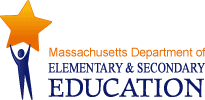 This document was prepared by the 
Massachusetts Department of Elementary and Secondary EducationJeffrey C. RileyCommissionerThe Massachusetts Department of Elementary and Secondary Education, an affirmative action employer, is committed to ensuring that all of its programs and facilities are accessible to all members of the public.We do not discriminate on the basis of age, color, disability, national origin, race, religion, sex, gender identity, or sexual orientation.Inquiries regarding the Department’s compliance with Title IX and other civil rights laws may be directed to theHuman Resources Director, 75 Pleasant St., Malden, MA 02148-4906. Phone: 781-338-6105.© 2018 Massachusetts Department of Elementary and Secondary EducationPermission is hereby granted to copy any or all parts of this document for non-commercial educational purposes. Please credit the “Massachusetts Department of Elementary and Secondary Education.”This document is printed on recycled paper.Massachusetts Department of Elementary and Secondary Education75 Pleasant Street, Malden, MA 02148-4906Phone 781-338-3000 TTY: N.E.T. Relay 800-439-2370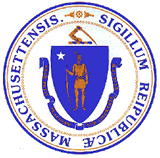 www.doe.mass.edu